ApstiprinātsSiguldas novada pašvaldībasIepirkuma komisijas2019.gada 31. janvāra sēdēProtokols Nr. 01/IZŅĒMUMS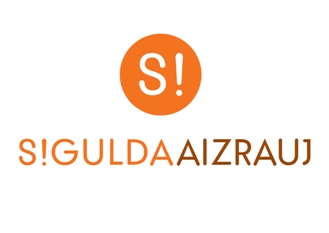 IEPIRKUMA(pamatojoties uz PIL 10.panta pirmo daļu)„Ēdienu pagatavošana un piegādeSiguldas novada pašvaldības iestādes Sociālās aprūpes māja „Gaismiņas” iemītniekiem” (identifikācijas Nr. SNP 2019/01/IZŅĒMUMS)NOLIKUMSSiguldas novads 2019Vispārīgā informācija Iepirkuma identifikācijas numurs  SNP 2019/01/IZŅĒMUMS Iepirkums tiek veikts pamatojoties uz Publisko iepirkumu likuma 10.panta pirmo daļu. Šis ir Publisko iepirkumu likuma 2.pielikuma pakalpojums.Pasūtītājs 1.2.1.	Siguldas novada pašvaldībaPasūtītāja rekvizīti:				Darba laiki: 	Pils iela 16, Sigulda				Pirmdiena	8:00 – 13:00 14:00 – 18:00Reģ. Nr.90000048152				Otrdiena	8:00 – 13:00 14:00 – 17:00A/S „SEB Banka”				Trešdiena	8:00 – 13:00 14:00 – 17:00Konts: LV15UNLA0027800130404		Ceturtdiena	8:00 – 13:00 14:00 – 18:00Tālr. Nr.67970844 				Piektdiena	8:00 – 14:00e-pasta adrese: pasts@sigulda.lv 1.2.2.	Iepirkuma komisijas sastāvs un tās izveidošanas pamatojums:Iepirkuma komisijas priekšsēdētāja				Inga ZālīteKomisijas locekļi						Anita Strautmane								Rudīte Bete								Līga Landsberga								Andis OzoliņšJekaterina TenkaļukaIepirkuma komisija izveidota 25.01.2018. ar Siguldas novada pašvaldības domes sēdes lēmumu “Par izmaiņām Siguldas novada pašvaldības Iepirkuma komisijas sastāvā” (protokols Nr.2, §13), veiktas izmaiņas komisijas sastāvā 22.02.2018. ar Siguldas novada pašvaldības domes sēdes lēmumu (protokols Nr. 3, §8)1.2.3.	Kontaktpersonas:1.2.3.1.	Par iepirkuma procedūru:	Siguldas novada pašvaldības Juridiskās pārvaldes vadītāja vietniece iepirkumu jautājumos Inguna Abzalone, tālr. Nr. 67800949, e-pasta adrese: iepirkumi@sigulda.lv 	vai	Siguldas novada pašvaldības Juridiskās pārvaldes speciāliste iepirkuma jautājumos Līga Landsberga, tālr. Nr. 67800949, e-pasta adrese: liga.landsberga@sigulda.lv;1.2.3.2.	Par tehniskām specifikācijām:Siguldas novada pašvaldības Sociālās aprūpes mājas „Gaismiņas” vadītāja Gaļina Grigoroviča, tālr. Nr. 26482170, e-pasta adrese: gaisminas.galina@inbox.lv;Iepirkuma dokumentu saņemšana 1.3.1.	Iepirkuma dokumenti ir bez maksas un brīvi pieejami Elektronisko iepirkumu sistēmā (turpmāk - EIS) e-konkursu apakšsistēmā https://www.eis.gov.lv/EKEIS/Supplier/ un Siguldas novada pašvaldības tīmekļa vietnē https://www.sigulda.lv/public/lat/pasvaldiba/iepirkumi1/4/ .1.3.2.	Ja Pasūtītāja Iepirkuma komisija izdarījusi grozījumus iepirkuma dokumentos, tā ievieto informāciju par grozījumiem Siguldas novada pašvaldības tīmekļa vietnē pie attiecīgās iepirkuma procedūras: https://www.sigulda.lv/public/lat/pasvaldiba/iepirkumi1/4/ , kā arī EIS e-konkursu apakšsistēmā https://www.eis.gov.lv/EKEIS/Supplier/. 1.3.3.	Jebkura papildu informācija, tai skaitā atbildes uz ieinteresēto piegādātāju uzdotiem jautājumiem par iepirkuma nolikumu, kas tiks sniegta saistībā ar šo iepirkuma procedūru, tiks publicēta Siguldas novada pašvaldības tīmekļa vietnē pie attiecīgās iepirkuma procedūras: https://www.sigulda.lv/public/lat/pasvaldiba/iepirkumi1/4/, kā arī EIS e-konkursu apakšsistēmā https://www.eis.gov.lv/EKEIS/Supplier/. Ieinteresētajam piegādātājam ir pienākums sekot līdzi publicētajai informācijai. Pasūtītāja Iepirkuma komisija nav atbildīga par to, ja kāda ieinteresētā persona nav iepazinusies ar informāciju, kam ir nodrošināta brīva un tieša elektroniskā pieeja.Piedāvājuma iesniegšanas vieta, datums, laiks	1.4.1.Pretendenti piedāvājumus var iesniegt līdz 13.02.2019. plkst.12:00 Siguldas novada pašvaldības Administrācijas ēkā, Zinātnes ielā 7, Siguldas pagastā, Siguldas novadā, 2.stāvā, 209.kabinetā, iesniedzot tos personīgi vai atsūtot pa pastu. Pasta sūtījumam jābūt nogādātam šajā punktā noteiktajā adresē līdz iepriekš minētajam termiņam.1.4.2.Piedāvājumi, kas iesniegti pēc minētā termiņa, netiks pieņemti. Pa pastu sūtītos piedāvājumus, kas saņemti pēc minētā termiņa, neatvērtus nosūtīs atpakaļ iesniedzējam. Piedāvājuma noformēšanaPiedāvājums iesniedzams aizlīmētā un aizzīmogotā aploksnē (vai citā iepakojumā), uz kuras jānorāda:pasūtītāja nosaukums un adrese;pretendenta nosaukums un adrese;atzīme: ”Piedāvājums iepirkumam„Ēdienu pagatavošana un piegāde Siguldas novada pašvaldības iestādesSociālās aprūpes māja „Gaismiņas” iemītniekiem”,Identifikācijas Nr. SNP 2019/01/IZŅĒMUMS Neatvērt līdz 13.02.2019. plkst.12:00”.Piedāvājums sastāv no trim daļām:atlases dokumentiem (1 oriģināls un 1 kopija);tehniskā piedāvājuma (1 oriģināls un 1 kopija);finanšu piedāvājuma (1 oriģināls un 1 kopija).Piedāvājuma visas daļas iesniedz Nolikuma 1.5.1.punktā minētajā aploksnē (vai citā iepakojumā). Piedāvājuma dokumentiem jābūt sanumurētiem, cauršūtiem (caurauklotiem) tā, lai dokumentus nebūtu iespējams atdalīt, un jāatbilst pievienotajam satura radītājam (uz piedāvājuma daļu oriģināliem un to kopijām norāda attiecīgi „ORIĢINĀLS” un „KOPIJA”).Piedāvājuma dokumentus izstrādāt atbilstoši 2018.gada 4.septembra Ministru Kabineta noteikumu Nr.558 „Dokumentu izstrādāšanas un noformēšanas kārtība” un 2010.gada 6.maija likuma “Dokumentu juridiskā spēka likums” prasībām.Piedāvājums jāsagatavo valsts valodā. Ja kāds no Pretendenta iesniegtajiem dokumentiem nav valsts valodā, tas jānoformē atbilstoši Ministru kabineta 2000.gada 22.augusta noteikumos Nr.291 „Kārtība, kādā apliecināmi dokumentu tulkojumi valsts valodā” 6.punktā norādītajam. Elektroniskā veidā jāiesniedz tehniskais piedāvājums un finanšu piedāvājums. Tiem jābūt veidotiem kā Microsoft Word un/vai Excel dokumentiem. Elektroniskajam datu nesējam (USB, CD), kas satur tehnisko piedāvājumu un finanšu piedāvājumu, jābūt ievietotam Nolikuma 1.5.1.punktā minētajā aploksnē. Ja konstatētas pretrunas starp Pretendenta iesniegto piedāvājuma oriģinālu, piedāvājuma kopijām un iesniegto USB, CD, tad tiks vērtēta piedāvājuma oriģinālā iekļautā informācija. Iesniegtie piedāvājumi, izņemot Nolikuma 1.4.2.punktā noteikto gadījumu, ir Pasūtītāja īpašums un netiek atdoti atpakaļ Pretendentiem.Informācijas sniegšana un apmaiņaPapildu informācijas sniegšana par iepirkuma dokumentos iekļautajām prasībām attiecībā uz piedāvājumu sagatavošanu un iesniegšanu vai Pretendentu atlasi, Pasūtītājs to sniedz 2 (divu) darba dienu laikā, bet ne vēlāk kā 2 (divas) darba dienas pirms piedāvājuma iesniegšanas termiņa beigām, ja Pretendents informāciju pieprasījis laikus.Papildu informāciju Pasūtītāja Iepirkuma komisija ievieto Siguldas novada pašvaldības tīmekļa vietnē pie attiecīgās iepirkuma procedūras: https://www.sigulda.lv/public/lat/pasvaldiba/iepirkumi1/4/, norādot arī uzdoto jautājumu, kā arī EIS e-konkursu apakšsistēmā https://www.eis.gov.lv/EKEIS/Supplier/. Informācijas apmaiņa starp Pasūtītāju un Pretendentiem notiek rakstveidā: pa pastu (lēnāka) vai e-pastu (ātrāka).Laikā no piedāvājumu iesniegšanas dienas līdz to atvēršanas brīdim Pasūtītājs nesniedz informāciju par citu piedāvājumu esamību. Piedāvājumu vērtēšanas laikā līdz rezultātu paziņošanai pasūtītājs nesniedz informāciju par vērtēšanas procesu.2.	Informācija par iepirkuma priekšmetu2.1.	Publisko iepirkumu likuma 2.pielikuma pakalpojums - ēdienu pagatavošana un piegāde Siguldas novada pašvaldības iestādes Sociālās aprūpes māja „Gaismiņas” iemītniekiem. Piegādes vieta - Siguldas novads, Allažu pagasts, Stīveri, „Gaismiņas”.Pretendents var iesniegt piedāvājumu tikai par visu iepirkuma priekšmeta apjomu.Pretendents nevar iesniegt piedāvājuma variantus.Pakalpojuma apjoms, apraksts un prasības ir norādītas Tehniskajā specifikācijā (Nolikuma pielikums Nr.2).CPV kods: 55521100-9 (ēdienu piegādes pakalpojumi veciem un slimiem cilvēkiem).Pasūtītāja plānotā cena par 1 (vienas) dienas ēdienkarti (brokastis, pusdienas, launags un vakariņas) vienam sociālās aprūpes mājas iemītniekam nedrīkst pārsniegt EUR 4,70 dienā (bez PVN), atsevišķi izdalot katras ēdienreizes (brokastis, pusdienas, launags un vakariņas) cenu.Līgumu izpildes termiņš: 	Skatīt Līgumu projektu (nolikuma pielikums Nr.6). Maksimālais pakalpojuma sniegšanas termiņš – 3 gadi. 3.	Prasības pretendentiem Nosacījumi pretendenta dalībai iepirkumāIepirkumā var piedalīties piegādātāji Publisko iepirkumu likuma (turpmāk arī – PIL) 1.panta 22.punkta izpratnē, kuri ir iesnieguši Nolikumā minētos dokumentus. Piedalīšanās iepirkumā ir Pretendenta brīvas gribas izpausme. Iepirkuma noteikumi visiem Pretendentiem ir vienādi.Pretendents ir reģistrēts, licencēts vai sertificēts atbilstoši attiecīgās valsts normatīvo aktu prasībām un ir tiesīgs veikt Pasūtītājam nepieciešamos ēdināšanas pakalpojumus Latvijas Republikā.Iepirkuma komisija ir tiesīga noraidīt Pretendenta piedāvājumu, ja:Pretendents nav iesniedzis kaut vienu no šī Nolikuma 4.sadaļā minētajiem dokumentiem;Pretendenta tehniskais piedāvājums, finanšu piedāvājums nav sagatavots atbilstoši Tehniskajās specifikācijās izvirzītajām prasībām un Nolikuma formām;Iepirkuma komisija atzīst, ka Pretendents iesniedzis nepamatoti lētu piedāvājumu, atbilstoši Publisko iepirkumu likuma 53.pantā noteiktajam Iepirkuma komisija, noskaidrojot Pretendenta piedāvātās cenas pamatojumu, vērtē ne tikai visu piedāvājumu kopumā, bet arī tā atsevišķas pozīcijas; Pretendents vai Pretendenta norādītā persona, uz kuras iespējām Pretendents balstās, ir sniedzis nepatiesu informāciju savas kvalifikācijas novērtēšanai vai vispār nav sniedzis pieprasīto informāciju.Pretendentam ir jābūt reģistrētam un atzītam Pārtikas Veterinārajā Dienestā saskaņā ar Pārtikas aprites uzraudzības likumu.4.	Atlases prasības un iesniedzamie dokumenti 4.1. Atlases dokumenti 4.2. Tehniskais piedāvājums Tehniskais piedāvājums jāsagatavo saskaņā ar Tehnisko specifikāciju (Nolikuma pielikums Nr.2), tās pielikumiem, Tehniskā piedāvājuma prasībām (Nolikuma pielikums Nr.2A).Tehniskā piedāvājuma sastāvs (iesniedzams papīra formātā un CD diskā):Nolikuma pielikums Nr.3 “Ēdienkartes veidlapa” – 7 (septiņām) dienām, ēdienkartes 4 (četrām) sezonām (pavasaris, vasara, rudens, ziema).Ēdienkarti iesniegt ar pilnas uzturvērtības aprēķiniem un kalkulāciju, kā arī tehnoloģiskās kartes saskaņā ar Ministru kabineta 2012.gada 13.marta noteikumu Nr.172 “Noteikumi par uztura normām izglītības iestāžu izglītojamiem, sociālās aprūpes un sociālās rehabilitācijas institūciju klientiem un ārstniecības iestāžu pacientiem” prasībām;Nolikuma pielikums Nr.7 – informācija par produktiem, kurus Pretendents izmanto ēdināšanas pakalpojuma nodrošināšanai un kuri atbilst bioloģiskās lauksaimniecības (turpmāk – BL), nacionālās pārtikas kvalitātes shēmas (turpmāk – NPKS) vai lauksaimniecības produktu integrētās audzēšanas (LPIA) prasībām;Tehnisko piedāvājumu paraksta Pretendenta pilnvarota persona.4.3. Finanšu piedāvājums 4.3.1.	Pretendenta finanšu piedāvājums jāaizpilda atbilstoši Finanšu piedāvājuma formai (Nolikuma pielikumā Nr.4).4.3.2.	Piedāvājuma cenā jāiekļauj:	4.3.2.1.	produktu izmaksas;	4.3.2.2.	izmaksas, kas saistītas ar produktu sagādi, uzglabāšanu un ēdiena sagatavošanu un piegādi;4.3.2.3.	citi izdevumi, ja tādi paredzami;4.3.2.4.	visi nodokļi, nodevas un maksājumi, kas ir saistoši Pretendentam.4.3.3.	Finanšu piedāvājumu paraksta Pretendenta pilnvarota persona.5.	Piedāvājumu vērtēšana un piedāvājuma izvēles kritēriji5.1.	Piedāvājumu vērtēšana notiek 3 (trīs) kārtās:	5.1.1.	I kārtā vērtē: piedāvājuma noformējuma atbilstību iepirkuma nolikuma prasībām, pretendenta atbilstību kvalifikācijas prasībām;	5.1.2.	II kārtā pretendentiem, kuri atbilst visām pirmās kārtas prasībām, vērtē: tehniskā piedāvājumu atbilstību Tehniskās specifikācijas prasībām;	5.1.3.	III kārtā pretendentiem, kuri atbilst visām pirmās un otrās kārtas prasībām, vērtē: finanšu piedāvājumus. Iepirkuma komisija izvēlas saimnieciski visizdevīgāko piedāvājumu no piedāvājumiem, kas atbilst Nolikuma prasībām.5.2.	Vērtējot piedāvājumu, Iepirkuma komisija ņem vērā tā cenu par 1 (vienas) dienas ēdienkarti vienam iemītniekam (brokastis, pusdienas, launags, vakariņas) bez pievienotās vērtības nodokļa.5.3.	Saimnieciski visizdevīgākā piedāvājuma izvēles kritēriji un to skaitliskās vērtības:
Komisijas locekļu vērtēšanas rezultātā piešķirtie punkti tiek apkopoti un fiksēti Komisijas sēdes protokolā, norādot katra Komisijas locekļa piešķirtos punktus un punktu kopsummu katram piedāvājumam.Par saimnieciski visizdevīgāko piedāvājumu tiks atzīts piedāvājums, kurš ieguvis visaugstāko punktu skaitu. Maksimālais punktu skaits ir 100 (simts) punkti.Komisija pārbauda, vai piedāvājumi nav nepamatoti lēti. Komisijai ir tiesības pārbaudīt piedāvājumu cenas veidošanos un nepieciešamības gadījumā pieprasīt no Pretendenta pamatojumu viszemākajām cenām. Ja Komisija uzskatīs, ka Pretendents iesniedzis nepamatoti lētu piedāvājumu, Iepirkuma komisija rīkojas saskaņā ar Publisko iepirkumu likuma 53.pantu.Ja Pasūtītājs pirms lēmuma pieņemšanas konstatē, ka diviem vai vairākiem Pretendentiem ir vienāds punktu skaits, Pasūtītājs izvēlas tā Pretendenta piedāvājumu, kuram ir augstāks vērtējums 5.3.3. apakšpunktā  noteiktajā kritērijā. Gadījumā, ja arī 5.3.3. apakšpunktā vairākiem Pretendentiem ir vienāds augstākais vērtējums, tad Pasūtītājs izvēlas pretendentu, kuram ir augstāks vērtējums 5.3.2.apakšpunktā noteiktajā kritērijā.6.	Iepirkuma līgums6.1.	Pasūtītājs slēgs iepirkuma līgumu (Nolikuma pielikums Nr.6) ar izraudzīto Pretendentu, pamatojoties uz tā iesniegto piedāvājumu un saskaņā ar iepirkuma Nolikumu.6.2.	 Iepirkuma līgumu slēdz ne agrāk kā nākamajā darbdienā pēc nogaidīšanas termiņa beigām (Publisko iepirkumu likuma 60.panta sestā un septītā daļa), ja Iepirkumu uzraudzības birojā nav Publisko iepirkumu likuma 68.pantā noteiktajā kārtībā iesniegts iesniegums par iepirkuma procedūras pārkāpumiem.6.3. Uzvarējušam Pretendentam iepirkuma līgums ir jānoslēdz ar Pasūtītāju ne vēlāk, kā 5 (piecu) darba dienu laikā pēc rakstiska uzaicinājuma par līguma noslēgšanu izsūtīšanas brīža. Ja šajā punktā minētajā termiņā Pretendents neparaksta iepirkuma līgumu, tas tiek uzskatīts par Pretendenta atteikumu slēgt iepirkuma līgumus. 6.4.	Ja izraudzītais Pretendents atsakās slēgt iepirkuma līgumus ar Pasūtītāju, Pasūtītājs pieņem lēmumu slēgt līgumu ar nākamo Pretendentu, kurš piedāvājis saimnieciski izdevīgāko piedāvājumu vai pārtraukt iepirkumu, neizvēloties nevienu piedāvājumu. Ja pieņemts lēmums slēgt iepirkuma līgumu ar nākamo Pretendentu, kura piedāvājums ir saimnieciski izdevīgākais, bet tas atsakās iepirkuma līgumu slēgt, Pasūtītājs pieņem lēmumu pārtraukt iepirkumu, neizvēloties nevienu piedāvājumu. 6.5.	Iepirkuma līguma grozījumi ir pieļaujami saskaņā ar Publisko iepirkumu likuma 61.panta nosacījumiem. 7.Iepirkuma komisijas tiesības un pienākumi7.1.Iepirkuma komisijas tiesības7.1.1.	Pārbaudīt nepieciešamo informāciju kompetentā institūcijā, publiski pieejamās datubāzēs vai citos publiski pieejamos avotos, ja tas nepieciešams piedāvājumu atbilstības pārbaudei, Pretendentu atlasei, piedāvājumu vērtēšanai un salīdzināšanai, kā arī lūgt, lai kompetenta institūcija papildina vai izskaidro dokumentus, kas iesniegti komisijai. Pasūtītājs termiņu nepieciešamās informācijas iesniegšanai nosaka samērīgi ar laiku, kas nepieciešams šādas informācijas sagatavošanai un iesniegšanai.7.1.2.	Ja Pasūtītājs ir pieprasījis izskaidrot vai papildināt iesniegtos dokumentus, bet Pretendents to nav izdarījis atbilstoši Pasūtītāja noteiktajām prasībām, Pasūtītājam nav pienākuma atkārtoti pieprasīt, lai tiek izskaidrota vai papildināta šajos dokumentos ietvertā informācija.7.1.3.	Pieaicināt ekspertus piedāvājuma noformējuma pārbaudei, piedāvājuma atbilstības pārbaudei, kā arī piedāvājuma vērtēšanai.7.1.4.	Pieprasīt, lai Pretendents precizētu informāciju par savu piedāvājumu, ja tas nepieciešams piedāvājuma noformējuma pārbaudei, Pretendentu atlasei, piedāvājuma atbilstības pārbaudei, kā arī piedāvājumu vērtēšanai un salīdzināšanai. 7.1.5.	Ja piedāvājums nav noformēts atbilstoši Nolikuma 1.5.punktā minētajām prasībām un/vai iesniegtie dokumenti neatbilst kādai no Nolikuma 4.sadaļas prasībām, Iepirkumu komisija var lemt par iesniegtā piedāvājuma tālāko neizskatīšanu un nevērtēšanu, pieņemot argumentētu lēmumu par to.7.1.6.	Ja Pretendenta pieteikums (Nolikuma 1.pielikums) nav aizpildīts pilnībā vai atbilstoši prasītajai informācijai, Iepirkuma komisijai ir tiesības turpmāk šo piedāvājumu neizskatīt un nevērtēt. Šajā gadījumā Pretendenta iesniegtais Piedāvājums paliek Pasūtītāja īpašumā un netiek atdots Pretendentam.7.1.7.	Normatīvajos aktos noteiktajā kārtībā labot aritmētiskās kļūdas Pretendentu finanšu piedāvājumos, informējot par to Pretendentu. 7.1.8.	Izvēlēties nākamo saimnieciski izdevīgāko piedāvājumu, ja izraudzītais Pretendents atsakās slēgt iepirkuma līgumus ar Pasūtītāju.7.1.9.	Lemt par iepirkuma izbeigšanu vai pārtraukšanu.7.1.10.	Neizvēlēties nevienu no piedāvājumiem, ja cena par 1 (vienas) dienas ēdienkarti (brokastis, pusdienas, launags, vakariņas)  vienam iemītniekam pārsniedz 4,70 EUR dienā (bez PVN). 7.1.11.	Noraidīt piedāvājumus, ja tie neatbilst iepirkuma Nolikuma prasībām.7.1.12.	Iepirkuma komisija patur sev tiesības nekomentēt iepirkuma norises gaitu.7.1.13. Lemt par piedāvājuma iesniegšanas termiņa pagarināšanu, veicot attiecīgi grozījumus iepirkuma Nolikumā, kā arī nosūtot informāciju un ievietojot to Iepirkumu uzraudzības biroja tīmekļa vietnē www.iub.gov.lv , Siguldas novada pašvaldības tīmekļa vietnē www.sigulda.lv, kā arī EIS e-konkursu apakšsistēmā https://www.eis.gov.lv/EKEIS/Supplier/. 7.2. 	Iepirkuma komisijas pienākumi7.2.1. Nodrošināt iepirkuma norisi un dokumentēšanu.7.2.2. Nodrošināt Pretendentu brīvu konkurenci, kā arī vienlīdzīgu un taisnīgu attieksmi pret tiem.7.2.3. Sniegt informāciju par Nolikumu, pēc ieinteresēto personu pieprasījuma normatīvajos aktos noteiktajā kārtībā.7.2.4. Vērtēt Pretendentus un to iesniegtos piedāvājumus saskaņā ar Publisko iepirkumu likumu, citiem normatīvajiem aktiem un šo Nolikumu, izvēlēties piedāvājumu vai pieņemt lēmumu par iepirkuma izbeigšanu bez rezultātiem, vai iepirkuma pārtraukšanu. 7.2.5.	Rakstiski informēt Pretendentus par iesniegto materiālu vērtēšanas gaitā konstatētām aritmētiskām kļūdām.7.2.6.	Lemt par piedāvājuma atdošanu Pretendentam gadījumos, kad nav ievērota šajā Nolikumā noteiktā piedāvājumu iesniegšanas kārtība.7.2.7.	Noteikt iepirkuma uzvarētāju.7.2.8.	Rakstiski informēt visus Pretendentus par iepirkuma rezultātiem 3 (trīs) darba dienu laikā pēc lēmuma pieņemšanas.7.2.9.	Nosūtīt informāciju Iepirkumu uzraudzības birojam www.iub.gov.lv un ievietot informāciju Siguldas novada pašvaldības tīmekļvietnē www.sigulda.lv, kā arī EIS e-konkursu apakšsistēmā https://www.eis.gov.lv/EKEIS/Supplier/. 8.Pretendenta tiesības un pienākumi8.1.Pretendenta tiesības8.1.1. 	Piedāvājuma sagatavošanas laikā Pretendentam ir tiesības rakstveidā vērsties pie Iepirkuma komisijas neskaidro jautājumu precizēšanai.8.1.2.	Līdz piedāvājumu iesniegšanas termiņa beigām Pretendents ir tiesīgs atsaukt vai mainīt savu iesniegto piedāvājumu. Atsaukumam ir bezierunu raksturs, un tas izbeidz dalībnieka turpmāko līdzdalību iepirkumā. Piedāvājums atsaucams vai maināms, pamatojoties uz rakstveida iesniegumu, kas saņemts līdz piedāvājumu iesniegšanas termiņa beigām un apstiprināts ar uzņēmuma zīmogu un Pretendenta pilnvarotas personas parakstu.8.1.3.	Iesniegt iesniegumu par iepirkuma pārkāpumiem, saskaņā ar Publisko iepirkumu likuma 68.pantu.8.2.Pretendenta pienākumi8.2.1. 	Sagatavot piedāvājumus atbilstoši Nolikuma prasībām.8.2.2. 	Sniegt patiesu informāciju.8.2.3. Sniegt atbildes uz Iepirkumu komisijas pieprasījumiem par papildu informāciju, kas nepieciešama piedāvājumu noformējuma pārbaudei, Pretendentu atlasei, piedāvājumu atbilstības pārbaudei, salīdzināšanai un vērtēšanai.8.2.4. 	Segt visas izmaksas, kas saistītas ar piedāvājumu sagatavošanu un iesniegšanu.Personas datu aizsardzībaDatu pārzinis ir Siguldas novada pašvaldība, reģistrācijas Nr. 90000048152, juridiskā adrese: Pils iela 16, Sigulda, Siguldas novads, kas veic personas datu apstrādi publisko iepirkumu veikšanas nolūkam;Papildus informāciju par minēto personas datu apstrādi var iegūt Siguldas novada pašvaldības tīmekļa vietnes www.sigulda.lv sadaļā Pašvaldība / Privātuma politika, iepazīstoties ar Siguldas novada pašvaldības iekšējiem noteikumiem “Par Siguldas novada pašvaldības personas datu apstrādes privātuma politiku” vai klātienē Siguldas novada pašvaldības klientu apkalpošanas vietās.”Pielikumi:Pielikums Nr. 1 	Pretendenta pieteikums;Pielikums Nr. 2 	Tehniskā specifikācija;Pielikums Nr. 2A	Prasības Tehniskajam piedāvājumam;Pielikums Nr. 3	Ēdienkartes veidlapa;Pielikums Nr. 4	Finanšu piedāvājuma forma;Pielikums Nr. 5	Pretendenta pieredzes saraksts;Pielikums Nr. 6	Ēdināšanas pakalpojuma līguma projekts.Pielikums Nr.1Iepirkuma nolikumamPretendenta pieteikums „Ēdienu pagatavošana un piegāde Siguldas novada pašvaldības iestādesSociālās aprūpes māja “Gaismiņas” iemītniekiem” (identifikācijas Nr. SNP 2019/01/IZŅĒMUMS) Iepazinušies ar iepirkuma Nolikumu un pieņemot visus tā noteikumus, es, šī pieteikuma beigās parakstījies, apstiprinu, ka piekrītu iepirkuma noteikumiem, un piedāvāju sniegt ēdienu pagatavošanu un piegādi Siguldas novada pašvaldības iestādes Sociālās aprūpes māja “Gaismiņas” iemītniekiem, saskaņā ar Nolikumu: par 1 (vienas) dienas ēdienkarti 1 (vienam) iemītniekam (brokastis, pusdienas, launags, vakariņas) katrā sezonā (rudens, ziema, pavasaris, vasara)Apliecinām, ka izpildot darbus, tiks ievēroti Pasūtītāja pārstāvju norādījumi.Apliecinām, ka darbu izpildes apstākļi un apjoms ir skaidrs un ka to var realizēt, nepārkāpjot normatīvo aktu prasības un publiskos ierobežojumus, atbilstoši Nolikumam un tā pielikumiem.Ar šo mēs uzņemamies pilnu atbildību par iesniegto piedāvājumu, tajā ietverto informāciju, noformējumu, atbilstību iepirkuma Nolikuma prasībām. Visas iesniegtās dokumentu kopijas atbilst oriģinālam, sniegtā informācija un dati ir patiesi.Apliecinām, ka esam iepazinušies ar Līguma projektā (Nolikuma 6.pielikums) paredzēto apmaksas un citiem noteikumiem un tiem pilnībā piekrītam, vienlaicīgi apliecinot to saprotamību un pamatotību.Atļaujam Pasūtītājam iepirkuma ietvaros un tā rezultātā noslēgtā iepirkuma līguma administrēšanai, apstrādāt savā piedāvājumā norādīto fizisko personu datus saskaņā ar Fizisko personu datu aizsardzības likumu. Esam iesnieguši visu prasīto informāciju.Neesam iesnieguši nepatiesu informāciju savas kvalifikācijas novērtēšanai.Piedāvājuma derīguma termiņš ir _________ dienas (ne mazāk kā 120 dienas).Informācija, kas pēc Pretendenta domām ir uzskatāma par ierobežotas pieejamības informāciju, atrodas Pretendenta piedāvājuma _________________________ lpp. Informācija, kas pēc Pretendenta domām ir uzskatāma par komercnoslēpumu saskaņā ar Komerclikuma 19.pantu, atrodas Pretendenta piedāvājuma ________________________ (faila nosaukums). Piedāvājums dalībai iepirkumā sastāv no __________ lpp.Vārds, Uzvārds				_____________________________________Ieņemamais amats			_____________________________________Paraksts				_____________________________________Datums					_____________________________________Pielikums Nr.2Iepirkuma NolikumamTehniskā specifikācijaPakalpojumu sniedzējam jānodrošina Siguldas novada pašvaldības iestādes Sociālās aprūpes māja „Gaismiņas” iemītnieku ēdināšana 4 (četras) reizes dienā visa kalendārā gada laikā (bez brīvdienām) Siguldas novada pašvaldības iestādes Sociālās aprūpes mājā „Gaismiņas” (turpmāk tekstā Aprūpes māja „Gaismiņas”). Aprūpes mājā „Gaismiņas” nav virtuves, ēdiens uz Aprūpes māju „Gaismiņas”  jāpiegādā termosos, garantējot tā atbilstošu temperatūru.Ēdināšanas pakalpojumus ikdienā izmantos 30 iemītnieki, kā arī 2-4 darbinieki. Precīzu klientu skaitu nosaka Pasūtītājs līguma izpildes laikā.Ēdināšanas pakalpojums sevī ietver: ēdienu sagatavošanu un atvešanu atbilstoši normatīvajiem aktiem, kā arī citus pasākumus, lai nodrošinātu kvalitatīvu ēdināšanas pakalpojumu Aprūpes mājā „Gaismiņas”. Nepieciešamos produktus ēdienu pagatavošanai iegādājas pakalpojuma sniedzējs.Pakalpojuma sniedzējs ar savu transportu un inventāru (katli, trauki, termosi utt.) nodrošinās pakalpojuma sniegšanu.Produktu iepirkšana, ēdienu pagatavošana un transportēšana jānodrošina atbilstoši Latvijas Republikas normatīvajos aktos noteiktajām sanitārajām, higiēnas un citām pārtikas produktu kvalitātei un ēdināšanas pakalpojumu sniegšanas noteiktajām prasībām.Ēdieniem jābūt pagatavotiem piegādes dienā, izmantojot svaigus un kvalitatīvus produktus, ievērojot normatīvajos aktos noteiktās prasības produktu uzglabāšanai, marķējumam un realizācijai.Pakalpojuma sniedzējam jānodrošina veselīgs un sabalansēts uzturs, kas atbilst/piemērots vecu cilvēku veselības stāvoklim, atbilstoši 2012.gada 13.marta Ministru Kabineta noteikumiem Nr.172 “Noteikumi par uztura normām izglītības iestāžu izglītojamajiem, sociālās aprūpes un sociālās rehabilitācijas institūciju klientiem un ārstniecības iestāžu pacientiem” ar 2018.gada 21.augusta MK grozījumiem.Ēdiena pagatavošana notiek pakalpojuma sniedzēja telpās. Brokastis sastāv no salātiem vai biezputras un sviestmaizēm; pusdienas sastāv no otrā ēdiena un saldā ēdiena; launags sastāv no cepumiem, bulciņas ar tēju, vai augļiem, jogurta; vakariņas no zupas un sviestmaizēm u.c. Gatavo ēdienu (brokastis, pusdienas, launags un vakariņas) pakalpojuma sniedzējs piegādā savos traukos (termosos), ar savu transportu 1 (vienu) reizi dienā, laikā no 11.30 līdz 12.30. Gatavā ēdiena piegāde notiek katru dienu, arī brīvdienās.Kopā ar gatavā ēdiena piegādi, pakalpojuma sniedzējs piegādā ēdienu paraugu – kontrolporciju visām ēdienreizēm katru dienu atbilstoši Pārtikas un veterinārā dienesta prasībām, kā arī kefīru – 1 litru, pienu – 1 litru.Atvešanas laikā ēdienam jābūt ar atbilstošu temperatūru – siltie ēdieni virs t0 650 C, aukstie zem t0 40 C, pārējie atbilstoši tehnoloģiskajām prasībām.Pakalpojuma sniedzējs ir atbildīgs par pārtikas apritē noteiktajām higiēnas prasībām (Pārtikas aprites uzraudzības likums, MK noteikumi 142/2004, Regula 852/2004), izpilda visas Pārtikas un veterinārā dienesta prasības.“Gaismiņu” vadītājai un ārsta palīgam ir tiesības līguma izpildes laikā kontrolēt ēdiena pagatavošanā izmantoto produktu un gatavā ēdiena kvalitāti, porciju apjomu, kā arī transporta atbilstību ēdiena pārvadāšanai.Aprūpes mājas „Gaismiņas” vadītāja nosaka nepieciešamo porciju skaitu un pēc nepieciešamības veic korekcijas porciju skaitam, ja tas mainās saistībā ar iemītnieku skaita izmaiņām, informējot pakalpojuma sniedzēju.Ēdienkarte jāsagatavo 7 (septiņām) dienām atbilstoši sezonalitātei – 4 sezonām (rudens, ziemas, pavasara, vasaras) un jāsaskaņo ar Aprūpes mājas „Gaismiņas” vadītāju. Ēdienkartēs jābūt uzrādītam vienas porcijas svaram un pagatavošanai izmantotajiem produktiem.Ēdienkartē zupām, kuras tiek pasniegtas kopā ar gaļu vai frikadelēm u.c., vienas porcijas iznākumā ir jānorāda gan zupas iznākums, gan arī zupai pievienotās gatavās gaļas vai frikadeļu u.c. iznākums (piemēram, 200/10 g), nevis jānorāda tikai kopējais zupas iznākums (piemēram, 210 g).Ēdienkartē otrajos ēdienos, kuros gaļa tiek sautēta mērcē vai kopā ar dārzeņiem, rīsiem u.c., vienas porcijas iznākumā ir jānorāda gan gaļas iznākums, gan arī sautējamās masas vai mērces, vai rīsu u.c. iznākums (piemēram, 40/60 g), nevis jānorāda tikai kopējais otrā ēdiena iznākums (piemēram, 100 g).Ēdienkartē desertos, ko pasniedz kopā ar mērci vai piedevām, piemēram, krēms ar ķīseli, ķīselis ar pienu u.c., vienas porcijas iznākumā ir jānorāda gan pamatmasas, gan mērces vai piedevu u.c. iznākums (piemēram, 80/100 g), nevis jānorāda tikai kopējais deserta iznākums (piemēram, 180 g). Likumā “Par svētku, atceres un atzīmējamām dienām” svētku dienās jānodrošina svētku ēdienu pagatavošana, iepriekš saskaņojot ēdienkarti ar vadītāju, nepaaugstinot ēdināšanas pakalpojuma izmaksas.Pakalpojuma sniedzējs ēdienu cenā ietver visas izmaksas, kas saistītas ar ēdiena pagatavošanu (tai skaitā produktu iegāde) un ēdiena piegādi (transporta izdevumi). Ēdienu piedāvājuma norādītajai cenai jābūt ekonomiski pamatotai. Apmaksas nosacījumi: Avansa maksājums nav paredzēts. Samaksu par iepriekšējā mēnesī sniegtajiem Pakalpojumiem Pasūtītājs veic 20 (divdesmit) dienu laikā, skaitot no rēķina saņemšanas dienas.Ēdienu porciju apjoms (gramos):Pielikums Nr.2AIepirkuma NolikumamPrasības Tehniskajam piedāvājumamTehniskais piedāvājums, kas sagatavots atbilstoši Tehniskajai specifikācijai (Nolikuma pielikums Nr.2) un kas sastāv no šādām daļām:Ēdienkartes piedāvājuma ēdināšanai (brokastis, pusdienas, launags un vakariņas) 7 (septiņām) dienām atbilstoši sezonalitātei – 4 (četrām) sezonām (rudens, ziemas, pavasara, vasaras), uztura normām. Ēdienkartes tiek sagatavotas, ievērojot normatīvos aktus, iepirkuma Nolikumu un tā pielikumos noteiktās prasības un atbilstoši ēdienkartes veidlapai (Nolikuma pielikums Nr.3), Ēdienkartes piedāvājums sastāv no 4 (četrām) daļām:I “Rudens”: 7 (septiņām) dienām; II “Ziema”: 7 (septiņām) dienām; III “Pavasaris”:7 (septiņām) dienām; IV “Vasara”: 7 (septiņām) dienām.Ēdienkarti iesniegt ar pilnas uzturvērtības aprēķiniem un kalkulāciju, kā arī tehnoloģiskās kartes saskaņā ar Ministru kabineta 2012.gada 13.marta noteikumu Nr.172 “Noteikumi par uztura normām izglītības iestāžu izglītojamiem, sociālās aprūpes un sociālās rehabilitācijas institūciju klientiem un ārstniecības iestāžu pacientiem” prasībām;Informācija par produktiem, kurus Pretendents izmanto ēdināšanas pakalpojuma nodrošināšanai un kuri atbilst bioloģiskās lauksaimniecības (turpmāk – BL), nacionālās pārtikas kvalitātes shēmas (turpmāk – NPKS) vai lauksaimniecības produktu integrētās audzēšanas (LPIA) prasībām – apkopojums par produktiem, kuri ir sertificēti kādā no pārtikas kvalitātes shēmām (saskaņā ar Ministru kabineta 12.08.2014. noteikumiem Nr.461 „Prasības pārtikas kvalitātes shēmām, to ieviešanas, darbības, uzraudzības un kontroles kārtība”, Ministru kabineta 26.05.2009. noteikumiem Nr.485 „Bioloģiskās lauksaimniecības uzraudzības un kontroles kārtība” un Ministru kabineta 15.09.2009. noteikumiem Nr. 1056 „Lauksaimniecības produktu integrētās audzēšanas, uzglabāšanas un marķēšanas prasības un kontroles kārtība”) atbilstošiem produktiem atbilstoši iepirkuma Nolikuma pielikuma Nr.7 formai.Pielikums Nr.3Iepirkuma NolikumamĒDIENKARTE __. dienaVienas dienas ēdienkarte viena iemītnieka ēdināšanai:Pielikums Nr.4Iepirkuma NolikumamFINANŠU PIEDĀVĀJUMA FORMACena par vienas dienas ēdienkarti (brokastis, pusdienas, launags, vakariņas) 1 iemītniekam Cena par vienas dienas brokastīm, pusdienām, launagu, vakariņām 1 iemītniekam Ar šo uzņemos pilnu atbildību par finanšu piedāvājumā ietverto informāciju, atbilstību iepirkuma Nolikuma prasībām. Sniegtā informācija un dati ir patiesi.Pretendents: _____________________________________________Pilnvarotās personas vārds, uzvārds:____________________________________________Paraksts: ________________________________________________Pielikums Nr.5Iepirkuma NolikumamPretendenta pieredzes sarakstsPielikums Nr.6Iepirkuma NolikumamĒdināšanas pakalpojuma līguma projektsIepirkuma līguma projekts pievienots kā atsevišķs dokuments.Pielikums Nr.7Iepirkuma NolikumamĒdienu gatavošanai izmantotie produkti, kuri atbilst BL, NPKS vai LPIA prasībām⃰Tabula pievienota kā atsevišķs dokuments.PrasībasAtlases pārbaude, iesniedzamie dokumenti4.1.1. Pretendents piesakās dalībai iepirkumā, iesniedzot pieteikumu un informāciju par sevi.4.1.1.1. Pieteikums dalībai iepirkumā, ko sagatavo atbilstoši pievienotajai formai (Nolikuma 1.pielikums). 4.1.1.2. Personu apvienībai un personālsabiedrībai jāiesniedz vienošanās protokols, ko parakstījušas visu dalībnieku pārstāvošas personas ar pārstāvības tiesībām, kurā norādīts atbildīgais apvienības dalībnieks un pārstāvis, kas pilnvarots iesniegt piedāvājumu, pārstāvēt personu apvienību vai personālsabiedrību iepirkuma procedūras ietvaros, parakstīt iepirkuma Līgumu, bez tam, vienošanās protokolā jānorāda atbildības sadalījums starp apvienības dalībniekiem, norādot kādus darbu veidus, un kādā apjomā, veiks katrs no apvienības dalībniekiem vai personālsabiedrības biedriem, ja tā tiks atzīta par uzvarētāju iepirkuma procedūrā. Jāiesniedz visu personu apvienības dalībnieku apliecināts apliecinājums, ka uzvaras gadījumā līdz iepirkumu līguma noslēgšanai tiks izveidota pilnsabiedrība normatīvajos aktos noteiktā kārtībā vai noslēgts sabiedrības līgums.4.1.1.3. Pilnvara vai cits dokuments, kas ļauj piedāvājumu parakstījušai personai uzņemties saistības Pretendenta vārdā.4.1.2. 1. Pretendents un Pretendenta norādītā persona, uz kuras iespējām Pretendents balstās, lai apliecinātu, ka tā kvalifikācija atbilst iepirkuma procedūras dokumentos noteiktajām prasībām (komersants), normatīvajos tiesību aktos noteiktajos gadījumos ir reģistrēts komercreģistrā vai līdzvērtīgā reģistrā ārvalstīs. Pasūtītājs par reģistrācijas faktu Latvijā reģistrētiem Pretendentiem un personām, uz kuru iespējām pretendents balstās, pārliecināsies Latvijas Republikas Uzņēmumu Reģistra datu bāzē www.lursoft.lv.2. Fiziskām personām jābūt reģistrētām Valsts ieņēmumu dienestā kā nodokļu maksātājiem, vai līdzvērtīgā reģistrā ārvalstīs.4.1.2.1. 1. Kompetentas institūcijas izsniegta licence, reģistrācijas apliecība vai cits līdzvērtīgs dokuments, kas apliecina, ka ārvalstīs reģistrēts Pretendents un Pretendenta norādītā persona, uz kuras iespējām Pretendents balstās, lai apliecinātu, ka tā kvalifikācija atbilst iepirkuma procedūras dokumentos noteiktajām prasībām, ir reģistrējies normatīvajos aktos noteiktajā kārtībā Komercreģistrā vai līdzvērtīgā komercdarbību reģistrējošā iestādē ārvalstīs. Ja attiecīgajā valstī netiek izsniegts šāds dokuments, Pretendents norāda ārvalsts kompetentās institūcijas interneta vietnes adresi, kurā Pasūtītājs var pārliecināties par Pretendenta atbilstību minētajai prasībai. Latvijā reģistrēta Pretendenta atbilstību minētajai prasībai Pasūtītājs pārbaudīs Latvijas Republikas Uzņēmumu Reģistra datu bāzē www.lursoft.lv.2. Pretendenta apliecinājums, ka gadījumā, ja ar Pretendentu tiks noslēgts iepirkuma līgums, pirmo reizi uzsākot īslaicīgu profesionālo pakalpojumu sniegšanu Latvijas Republikā, tas ne vēlāk kā piecu darbdienu laikā no iepirkuma līguma noslēgšanas normatīvajos aktos noteiktajā kārtībā iesniegs atzīšanas institūcijai deklarāciju par īslaicīgu profesionālo pakalpojumu sniegšanu Latvijas Republikā reglamentētā profesijā (ja attiecināms).3. Fiziskām personām – Valsts ieņēmumu dienesta nodokļu maksātāja reģistrācijas apliecības apliecināta kopija.4.1.3. Ja piedāvājumu iesniedz personu apvienība un Pasūtītājs ir pieņēmis lēmumu slēgt iepirkuma līgumu ar konkrēto personu apvienību, tai līdz iepirkuma līguma noslēgšanas dienai jābūt reģistrētai Komercreģistrā (vai līdzvērtīgā reģistrā ārvalstīs), izveidojot pilnsabiedrību, vai jānoslēdz sabiedrības līgums, vienojoties par apvienības dalībnieku atbildības sadalījumu.4.1.3.1. 1. Personu apvienību apliecinājums vai vienošanās, ka gadījumā, ja ar Personu apvienību tiks slēgts iepirkuma līgums, tā līdz iepirkuma līguma noslēgšanas dienai vai nu reģistrēsies Komercreģistrā (vai līdzvērtīgā reģistrā ārvalstīs), izveidojot pilnsabiedrību, vai arī noslēgs sabiedrības līgumu, vienojoties par apvienības dalībnieku atbildības sadalījumu (attiecīgo variantu norāda).2. Ja piedāvājumu iesniedz personu apvienība, piedāvājumam pievieno visu personu apvienības dalībnieku parakstītu dokumentu (apliecinājumu vai vienošanos) par dalību Iepirkumā, kurā norādīts apvienības dalībnieku atbildības sadalījums un kopīga apņemšanās izpildīt Iepirkuma līgumu, kā arī nosaukts galvenais dalībnieks, kas ir pilnvarots parakstīt piedāvājumu un citus dokumentus, saņemt un izdot rīkojumus apvienības dalībnieku vārdā, un ar kuru notiks visi norēķini.4.1.4. Pretendents ir reģistrēts Pārtikas Veterinārajā dienestā (PVD) vai PVD atzīts pārtikas uzņēmums atbilstoši 02.02.2010. MK noteikumiem Nr.104 „Pārtikas uzņēmuma atzīšanas un reģistrācijas kārtība”, vai reģistrēts līdzvērtīgā reģistrā ārvalstīs attiecīgās valsts normatīvo aktu prasībām.4.1.4.1. 1) Iepirkuma komisija pārliecinās par pretendenta reģistrācijas faktu Pārtikas un veterinārā dienesta datu bāzē www.pvd.gov.lv.2) Ārvalstī reģistrētam pretendentam jāpievieno attiecīgo faktu apliecinošs dokuments (kopija).4.1.5. Pretendents var balstīties uz citu personu tehniskajām un profesionālajām iespējām, ja tas ir nepieciešams konkrētā iepirkuma līguma izpildei, neatkarīgi no savstarpējo attiecību tiesiskā rakstura. Pretendents, lai apliecinātu profesionālo pieredzi vai Pasūtītāja prasībām atbilstoša personāla pieejamību, var balstīties uz citu personu iespējām tikai tad, ja šīs personas sniegs pakalpojumus, kuru izpildei attiecīgās spējas ir nepieciešamas.4.1.5.1. Pretendents pierāda Pasūtītāja Iepirkuma komisijai, ka tā rīcībā būs nepieciešamie resursi, iesniedzot šo personu apliecinājumu vai vienošanos par nepieciešamo resursu nodošanu Pretendenta rīcībā.4.1.6. Pretendentam ir vēlama pieredze līdzvērtīga pakalpojuma sniegšanā, kas saistīts ar ēdiena pagatavošanu un piegādi vismaz 30 klientiem (t.sk., summējot, ja klienti atrodas dažādās vietās) 1 (vienu) reizi dienā vairākām ēdienreizēm.4.1.6.1. Sniegto pakalpojumu saraksts, kurā uzskaitīti sniegtie ēdināšana pagatavošanas un piegādes pakalpojumi, norādot objekta nosaukumu, apjomu, pakalpojuma saņēmēju, pakalpojuma sniegšanas laiku un tā kontaktinformāciju (ja tādi ir). Sagatavot un pievienot ēdināšanas pakalpojumu saņēmēju sarakstu saskaņā ar klātpievienoto formu (Nolikuma pielikums Nr.5).4.1.6.2. Pozitīvas atsauksmes, kurās apliecināta Pretendenta pieredze un kvalitāte.4.1.7. Pretendenta rīcībā (īpašumā, valdījumā vai nomā vai pamatojoties uz sadarbības līgumu) ir vismaz 1 (viena) transporta vienība, pretendenta Tehniskajā piedāvājumā noteikto preču piegādei, nodrošinot vispārējo higiēnas un ar pārtikas apriti saistīto normatīvo aktu prasību izpildi un ievērojot produktu grupām raksturīgo temperatūras režīmu ēdiena piegādei.4.1.7.1. Pretendenta rīcībā esošo transportlīdzekļu saraksts.4.1.8. Pretendentam ir nepieciešamie resursi Tehniskajā specifikācijā minētā pakalpojuma sniegšanai (telpas, transports, aprīkojums, iekārtas, personāls).4.1.8.1. Pretendenta rakstisks apliecinājums par to, ka Pretendentam ir nepieciešamie resursi Tehniskajā specifikācijā minētā pakalpojuma sniegšanai (telpas, transports, aprīkojums, iekārtas, personāls).4.1.9. Līgumslēdzējam ir tehniskās un profesionālās spējas ievērot līgumā minētos vides aspektus ar: vides pārvaldības sistēmu ēdināšanas pakalpojumiem (piemēram, Eiropas Savienības Vides pārvaldības sistēma (EMAS), LV EN ISO 14001:2015 "Vides pārvaldības sistēmas. Prasības vadlīniju lietošanai (ISO 14001:2015)" vai līdzvērtīgu vides pārvaldības sistēmu);vaivides aizsardzības politiku attiecībā uz ēdināšanas pakalpojumiem un darba instrukcijām un procedūrām attiecībā uz pakalpojuma sniegšanu videi draudzīgā veidā; vai Iepriekšēju pieredzi, īstenojot vides aizsardzības pasākumus līdzīgos līgumos.4.1.9.1. Pretendenta brīvas formas apliecinājums, kurā viņš apliecina, ka viņam ir:Nolikumā minētā vides pārvaldības sistēmu ēdināšanas pakalpojumiem, vai vides aizsardzības politika attiecībā uz ēdināšanas pakalpojumiem un darba instrukcijām un procedūrām attiecībā uz pakalpojuma sniegšanu videi draudzīgā veidā, vai arī iepriekšēja pieredze, īstenojot vides aizsardzības pasākumus līdzīgos līgumos.4.1.10. Ja Pretendents plāno piesaistīt apakšuzņēmējus, biedrības, nodibinājumus – informācija par konkrētajiem apakšuzņēmējiem, biedrībām, nodibinājumiem un tiem nododamo darbu saraksts un apjoms. Informācija jāsagatavo un jāiesniedz pēc klātpievienotās tabulas par visiem piesaistītajiem apakšuzņēmējiem.4.1.10.1. Informācija par konkrētajiem apakšuzņēmējiem, biedrībām, nodibinājumiem un tiem nododamo darbu saraksts un apjoms. Informācija jāsagatavo un jāiesniedz pēc klātpievienotās tabulas par visiem piesaistītajiem apakšuzņēmējiem.Nr. pēc kārtasKritērijsMaksimālais punktu skaits5.3.1.Ēdiena dažādību, piešķirot punktus šādā apmērā:25 (divdesmit pieci) punkti, ja 1 iemītniekam katras sezonas 7 (septiņu) dienu ēdienkartē piedāvā 7 (septiņas) dažāda veida brokastis, pusdienas, launagus, vakariņas⃰ un neatkārtojas vienas dienas ēdienkartes dažādās sezonās;15 (desmit) punkti, ja 1 iemītniekam katras sezonas 7 (septiņu) dienu ēdienkartē piedāvā mazāk nekā 3 (trīs) dažāda veida brokastis, pusdienas, launagus, vakariņas un/ vai 3 atšķirīgas vienas dienas ēdienkartes dažādās sezonās. 255.3.2.Ēdienu gatavošanā izmantoto produktu kvalitāte: tehniskajā piedāvājumā iekļautā informācija par produktiem, kurus Pretendents izmanto ēdināšanas pakalpojuma nodrošināšanai un kuri atbilst bioloģiskās lauksaimniecības (turpmāk – BL), nacionālās pārtikas kvalitātes shēmas (turpmāk – NPKS) vai lauksaimniecības produktu integrētās audzēšanas (LPIA) prasībām.Maksimālais punktu skaits (25) tiek piešķirts Pretendentam, kas ēdināšanas pakalpojuma nodrošināšanai piedāvā visvairāk produktu, kuri atbilst BL, NPKS vai LPIA prasībām, kas noteiktas Ministru kabineta 12.08.2014. noteikumos Nr.461 „Prasības pārtikas kvalitātes shēmām, to ieviešanas, darbības, uzraudzības un kontroles kārtība”, Ministru kabineta 26.05.2009. noteikumos Nr.485 „Bioloģiskās lauksaimniecības uzraudzības un kontroles kārtība” un Ministru kabineta 15.09.2009. noteikumos Nr. 1056 „Lauksaimniecības produktu integrētās audzēšanas, uzglabāšanas un marķēšanas prasības un kontroles kārtība”, un ir iesniedzis atbilstošas formas apliecinājumu (Nolikuma Pielikums Nr.7). Punkti tiek piešķirti par produktiem, kuri minēti MK noteikumu Nr.172 „Noteikumi par uztura normām izglītības iestāžu izglītojamiem, sociālās aprūpes un sociālās rehabilitācijas institūciju klientiem un ārstniecības iestāžu pacientiem” 3.pielikuma 6. un 8. punktā  un tiek izmantoti ēdienu gatavošanā vismaz 3 reizes kādā no sezonām un tādējādi atbilst katru dienu vai katru nedēļu izmantojamiem produktiem.Pārējiem Pretendentiem punkti tiek piešķirti, ievērojot proporcionalitātes principu, punktu skaitu aprēķinot pēc šādas formulas: D = Dver/Dmax x 25, kur D – Pretendenta iegūtais punktu skaits ar precizitāti līdz 2 (diviem) cipariem aiz komata; Dver – vērtējamā Pretendenta piedāvājumā norādīto un prasībām atbilstošo BL, NPKS vai LPIA produktu skaits; Dmax – lielākais prasībām atbilstošo BL, NPKS vai LPIA produktu skaits, kas norādīts kāda Pretendenta piedāvājumā.255.3.3.Cena par 1 (vienas) dienas ēdienkarti (brokastis, pusdienas, launags, vakariņas) 1 iemītniekam.Cenu Pretendents norādīs Finanšu piedāvājuma formā (Nolikuma Pielikums Nr.4).Maksimālais punktu skaits (50) tiek piešķirts pretendentam, kurš piedāvājis zemāko cenu. Attiecīgi pārējiem Pretendentiem punkti tiek piešķirti, ievērojot proporcionalitātes principu, punktu skaitu aprēķinot pēc formulas:P = Czem/Cver X 50, kur: P – Pretendenta iegūtais punktu skaits ar precizitāti līdz 2 (diviem) cipariem aiz komata,Czem – zemākā piedāvātā cena,Cver – vērtējamā piedāvātā cena.50Kopā:Kopā:100EUR bez PVN ….%(summa cipariem un vārdiem)PVN ….... %(summa cipariem un vārdiem)EUR ieskaitot PVN …...%(summa cipariem un vārdiem)Pretendenta nosaukumsVienotais reģistrācijas numursJuridiskā adreseBiroja adreseKontaktpersona (vārds, uzvārds, amats)Tālruņa numursFaksa numursE-pasta adresePretendenta statuss*☐mazais uzņēmums☐vidējais uzņēmumsĒdienreizeDaudzums (gr, gb)Brokastis:SviestmaizesSalātiTēja, kafija, kakaoola, cīsiņš2-3 gb.1502502 gb.Pusdienas:SalātiGaļa, zivisKartupeļiRīsi, makaroni, griķiPlovs, sautējums, makaroni ar gaļuMērcesSaldais ēdiensKompots, dzēriens, sulaMaize 6010020015035050100/1502502 gb.LaunagsCepumi, sausiņi, vafelesbulciņaAuglissieriņšjogurts601 gb.120-1601 gb1 gbVakariņasPiena zupa, biezputrasSviestmaizes3003 gb.Rec. Nr.Ēdiena nosaukums1 porc.Iznāk., g± 10%vai gb.Uzturvielas, gUzturvielas, gUzturvielas, gEnerģ.KcalCena, EUR (bez PVN)Rec. Nr.Ēdiena nosaukums1 porc.Iznāk., g± 10%vai gb.Olbalt.VielasTaukiOgļhidrātiEnerģ.KcalCena, EUR (bez PVN)BrokastisBrokastisBrokastisBrokastisBrokastisBrokastisBrokastisBrokastisKopāKopāRec. Nr.Ēdiena nosaukums1 porc.Iznāk., g± 10%vai gb.Uzturvielas, gUzturvielas, gUzturvielas, gEnerģ.KcalCena, EUR (bez PVN)Rec. Nr.Ēdiena nosaukums1 porc.Iznāk., g± 10%vai gb.Olbalt.VielasTaukiOgļhidrātiEnerģ.KcalCena, EUR (bez PVN) Pusdienas Pusdienas Pusdienas Pusdienas Pusdienas Pusdienas Pusdienas PusdienasKopāKopāRec. Nr.Ēdiena nosaukums1 porc.Iznāk., g± 10%vai gb.Uzturvielas, gUzturvielas, gUzturvielas, gEnerģ.KcalCena, EUR (bez PVN)Rec. Nr.Ēdiena nosaukums1 porc.Iznāk., g± 10%vai gb.Olbalt.VielasTaukiOgļhidrātiEnerģ.KcalCena, EUR (bez PVN)LaunagsLaunagsLaunagsLaunagsLaunagsLaunagsLaunagsLaunagsKopāKopāRec. Nr.Ēdiena nosaukums1 porc.Iznāk., g± 10%vai gb.Uzturvielas, gUzturvielas, gUzturvielas, gEnerģ.KcalCena, EUR (bez PVN)Rec. Nr.Ēdiena nosaukums1 porc.Iznāk., g± 10%vai gb.Olbalt.VielasTaukiOgļhidrātiEnerģ.KcalCena, EUR (bez PVN)VakariņasVakariņasVakariņasVakariņasVakariņasVakariņasVakariņasVakariņasKopāKopāIzmaksu posteņiEUR1.Produktu izmaksas (bez PVN)2.Izmaksas, kas saistītas ar produktu sagādi, uzglabāšanu un ēdiena sagatavošanu un piegādi3.Citi izdevumi, ja tādi paredzami4Ēdiena pamatcena EUR (bez PVN)5.PVN6.Ēdiena pārdošanas cena EUR (ar PVN)                                         kopāIzmaksu posteņiEUR (bez PVN)PVNEUR (ar PVN)1.Brokastis2.Pusdienas3.Launags4.VakariņasN.p.k.Pakalpojuma pasūtītājs un pakalpojuma sniegšanas vietaNoslēgtā pakalpojuma līguma summa bez PVNĒdināmo skaitsPakalpojuma sniegšanas termiņi (no – līdz)